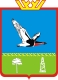 СОВЕТ ДЕПУТАТОВ  ГОРОДСКОГО ПОСЕЛЕНИЯ ТАЛИНКАОктябрьского районаХанты - Мансийского автономного округа - ЮгрыРЕШЕНИЕ«15»  декабря  2015 г.                                                                                                                 №  51Об  утверждении  Положения  о  порядке  ведения учета граждан в качестве нуждающихся в жилых помещениях, предоставляемых по договорам социального найма,  на территории городского  поселения  Талинка В соответствии со ст. ст.14, 49-59 Жилищного кодекса Российской Федерации, Законом Ханты - Мансийского автономного округа – Югры от 06.07.2005 г. № 57 – оз «О регулировании отдельных жилищных отношений в Ханты - Мансийском автономном округе – Югре», Приказом Минрегионразвития РФ от 25.02.2002 г. № 18 «Об утверждении методических рекомендаций для субъектов Российской Федерации и органов местного самоуправления по определению порядка ведения органами местного самоуправлении учета граждан в качестве нуждающихся в жилых помещениях, предоставляемых  по  договорам  социального найма, и по предоставлению таким гражданам жилых помещений по договору социального найма», Уставом городского поселения Талинка с целью упорядочения предоставления жилых помещений муниципального жилищного фонда городского поселения Талинка по договору социального найма, Совет депутатов городского поселения Талинка  решил:1. Утвердить Положение о порядке ведения учета граждан в качестве нуждающихся в жилых помещениях, предоставляемых по договорам социального найма,  на территории городского  поселения  Талинка (Приложение 1);2.  Признать утратившими силу:- решение Совета депутатов городского поселения Талинка от 16.06.2011 г. № 193 «Об утверждении Положения о порядке ведения учета граждан в качестве нуждающихся в жилых помещениях, предоставляемых по договорам социального найма, а также о порядке предоставления жилых помещений по договорам социального найма на территории городского поселения Талинка»;-  решение Совета депутатов городского поселения Талинка от 30.06.2015 г. № 28 «О внесении дополнений в Решение Совета депутатов г.п.Талинка от 16.06.2011 г. № 193 «Об утверждении Положения о порядке ведения учета граждан в качестве нуждающихся в жилых помещениях, предоставляемых по договорам социального найма, а также о порядке предоставления жилых помещений по договорам социального найма на территории  городского  поселения  Талинка».3. Настоящее  решение  разместить на информационном стенде в здании Администрации г.п.Талинка и библиотеке  МКУ «Центра  культуры  и  спорта г.п.Талинка».4. Настоящее решение вступает в силу по истечении 10 дней с момента его официального  опубликования. Глава                                                                                      Председатель Совета депутатовмуниципального  образования_____________ С.Б.Шевченко                                             ______________ А.Э.Кузнецов  Приложение 1                                           решению Совета депутатов                                                городского поселения Талинка                                                                     от «____» _______ 2015 г. № ____ПОЛОЖЕНИЕ
О ПОРЯДКЕ ВЕДЕНИЯ УЧЕТА ГРАЖДАН В КАЧЕСТВЕ НУЖДАЮЩИХСЯ В ЖИЛЫХ ПОМЕЩЕНИЯХ, ПРЕДОСТАВЛЯЕМЫХ  ПО  ДОГОВОРАМ  СОЦИАЛЬНОГО НАЙМА НА ТЕРРИТОРИИ ГОРОДСКОГО ПОСЕЛЕНИЯ ТАЛИНКА              Настоящий Порядок разработан в соответствии со ст. ст. 14; 49-59 Жилищного кодекса Российской Федерации, Федеральным законом “Об общих принципах организации местного самоуправления в Российской Федерации” № 131-ФЗ, Законом Ханты - Мансийского автономного округа – Югры от 06.07.2005 г. № 57 – ОЗ «О регулировании отдельных жилищных отношений в Ханты - Мансийском автономном округе – Югре», Приказом Минрегионразвития РФ от 25.02.2002 г. № 18 «Об утверждении методических рекомендаций для субъектов Российской Федерации и органов местного самоуправления по определению порядка ведения органами местного самоуправлении учета граждан в качестве нуждающихся в жилых помещениях, предоставляемых  по  договорам  социального найма, и по предоставлению таким гражданам жилых помещений по договору социального найма»,  Уставом городского поселения Талинка с целью установления единого механизма предоставления жилых помещений муниципального жилищного фонда городского поселения Талинка по договору социального найма.Статья 1. Общие положения1. Граждане, принятые на учет нуждающихся в улучшении жилищных условий в порядке, установленном действующим законодательством, имеют право на получение жилых помещений по договору социального найма.2. Малоимущими гражданами в соответствии с Жилищным Кодексом РФ являются граждане, если они признаны таковыми администрацией городского поселения Талинка с учетом дохода, приходящегося на каждого члена семьи и стоимости имущества, находящегося в собственности членов семьи и подлежащего налогообложению в порядке, установленном действующим законодательством.3. Жилые помещения по договорам социального найма не предоставляются иностранным гражданам, гражданам без гражданства, если международным договором Российской Федерации не предусмотрено иное.Статья 2. Учетная норма и норма предоставления жилой площади1. Учетной нормой площади жилого помещения (далее - учетная норма) является минимальный размер площади жилого помещения, исходя из которого определяется уровень обеспеченности граждан общей площадью жилого помещения в целях их принятия на учет в качестве нуждающихся в жилых помещениях.2. Учетная норма площади жилых помещений на территории городского поселения Талинка на одного человека  составляет  11 кв. метров  общей  площади.3.Нормой предоставления площади жилого помещения по договору социального найма (далее - норма предоставления) является минимальный размер площади жилого помещения, исходя из которого определяется размер общей площади жилого помещения, предоставляемого по договору социального найма.4. Норма предоставления жилых помещений по договору социального найма на территории городского поселения Талинка составляет 18 кв. метров общей площади на одного человека в семье, состоящей из трех и более человек.5. Норма предоставления жилых помещений по договору социального найма на территории городского поселения  Талинка составляет 33 кв. метра общей площади на  семью, состоящую из двух человек.Статья 3. Основания признания граждан нуждающимися в жилых помещениях, предоставляемых по договорам социального найма1. Гражданами, нуждающимися в жилых помещениях, предоставляемых по договорам социального найма (далее – нуждающиеся в жилых помещениях), признаются:- не являющиеся нанимателями жилых помещений по договорам социального найма или членами семьи нанимателя жилого помещения по договору социального найма, либо собственниками жилых помещений или членами семьи собственника жилого помещения;- являющиеся нанимателями жилых помещений по договорам социального найма или членами семьи нанимателя жилого помещения по договору социального найма либо собственниками жилых помещений по договорам социального найма или членами семьи собственника жилого помещения и обеспеченные общей площадью жилого помещения на одного члена семьи менее учетной нормы;- проживающие в помещении, не отвечающем установленным для жилых помещениям требованиям;- являющиеся нанимателями жилых помещений по договорам социального найма членами семьи нанимателя жилого помещения по договору социального найма или собственниками жилых помещений, членами семьи собственника жилого помещения, проживающими в квартире, занятой несколькими семьями, если в составе одной из семей имеется больной, страдающий тяжелой формой хронического заболевания, включенного в Перечень заболеваний, дающих инвалидам, страдающим ими, право на дополнительную жилую площадь, утвержденный Постановлением Правительства РФ «Об утверждении перечня заболеваний, дающих инвалидам, страдающим ими, право на дополнительную жилую площадь» от 21 декабря 2004 года № 817, при которой совместное проживание с ним в одной квартире невозможно и не имеющими иного жилого помещения, занимаемого по договору социального найма или принадлежащего на праве собственности;2. При наличии у гражданина и (или) членов его семьи нескольких жилых помещений, занимаемых по договорам социального найма и (или) принадлежащих им на праве собственности, определение обеспеченности общей площадью жилого помещения осуществляется, исходя из суммарной общей площади всех указанных жилых помещений, и иные категории граждан в соответствии с федеральными законами.Статья 4. Последствия намеренного ухудшения малоимущими гражданами своих жилищных условийМалоимущие граждане, которые произвели действия, приведшие к ухудшению жилищных условий, в результате которых такие граждане могут быть признаны нуждающимися в жилых помещениях, принимаются на учет в качестве нуждающихся в жилых помещениях не ранее чем через пять лет со дня совершения указанных действий, приведших к ухудшению  жилищных  условий.Статья 5. Учет малоимущих граждан в качестве нуждающихся в жилых помещениях, предоставляемых по договорам социального найма1. Учет малоимущих граждан в качестве нуждающихся в жилых помещениях, предоставляемых по договорам социального найма, осуществляется по месту жительства гражданина администрацией (орган, осуществляющей принятие на учет).2. Для принятия на учет малоимущий гражданин подает заявление на имя главы городского поселения Талинка с указанием совместно проживающих с ним членов его семьи. Заявление подписывается всеми проживающими совместно с ним дееспособными совершеннолетними членами семьи.К заявлению прилагаются следующие документы:-Документы,   удостоверяющие  личность  заявителя и членов его семьи (копии всех страниц паспорта, копии свидетельств о рождении детей с приложением документов о гражданстве);-В случае включения заявителем в состав семьи иных лиц - судебное    решение о признании данных лиц членами семьи заявителя;-В случае временного отсутствия совершеннолетних членов семьи заявителя (прохождение службы по призыву в Вооруженных силах Российской Федерации, пребывание в учреждениях, исполняющих наказание в виде лишения свободы, обучение в профессиональных образовательных организациях, образовательных организациях высшего образования по очной форме и иных случаях), доверенность на представление интересов отсутствующих совершеннолетних членов семьи заявителя, удостоверенная в установленном законом порядке;- Копия свидетельства о заключении (расторжении) брака;- При признании нуждающимися в жилых помещениях граждан в соответствии с пунктом 4 части 1 статьи 51 Жилищного кодекса Российской Федерации – медицинское заключение о наличии тяжелой формы хронического заболевания у заявителя и (или) членов его семьи, дающего право на предоставление жилого помещения во внеочередном порядке (перечень заболеваний утвержден постановлением Правительства Российской Федерации от 16.06.2006 №378);- Справки из  Отдела Государственной инспекции безопасности дорожного движения Отдела министерства внутренних дел России по Октябрьскому району о наличии либо отсутствии у заявителя и членов его семьи зарегистрированных автотранспортных средств;-Документы о размере совокупного дохода на заявителя и членов его семьи за последний календарный год, предшествующий началу года подачи заявления о принятии на учет (в случае, если заявитель и (или) члены его семьи в течение года, предшествующего постановке на учет, проживали не только на территории городского поселения Талинка, сведения о доходах предоставляются со всех мест жительства):	- справки о доходах по месту работы (службы) на заявителя и членов его семьи по форме 2-НДФЛ, в том числе  на детей, старше 14 лет, в случае их трудоустройства в летний период либо в период обучения в образовательных учреждениях; 	- справка из Казенного учреждения Ханты-Мансийского автономного округа - Югры «Октябрьский центр занятости населения» на каждого неработающего трудоспособного члена семьи, с указанием размера начисленных пособий;	- копия трудовой книжки для неработающих трудоспособных граждан; 	- справка учреждения, осуществляющего  функции социальной защиты населения о размере начисленных пособий, субсидий, материальной помощи и иных выплат на заявителя и (или) членов его семьи;	- справка о  наличии  либо об  отсутствии у заявителя и (или) членов его семьи  трудовой (по старости, инвалидности, по случаю потери кормильца) или социальной пенсии, а также о размере начисленной трудовой пенсии, состоящей из страховой части, накопительной части,  или  социальной пенсии;	- при обучении заявителя и (или) членов его семьи в профессиональных образовательных организациях или образовательных организациях высшего образования,  справку из указанной организации о размере стипендии и иных выплат;	-  при наличии оснований, дающих право на получение алиментов, документы, подтверждающие размер подлежащих выплате алиментов (судебный акт, соглашение), а также документы, подтверждающие размер фактически полученных алиментов (справка с места работы плательщика алиментов, заявление плательщика алиментов о размере уплаченных алиментов, расписки получателя алиментов о размере полученных алиментов, выписка из расчетного счета получателя алиментов, справка из службы судебных приставов по месту жительства плательщика алиментов);	- в случае наличия сведений в Едином государственном реестре индивидуальных предпринимателей заявитель и (или) члены его семьи представляют копии налоговых деклараций о доходах за расчетный период, заверенные налоговыми органами;  			        - при наличии у заявителя и (или) членов его семьи вкладов  в банках и иных кредитных учреждениях - выписки  из банков и других кредитных учреждений о наличии денежных средств, находящихся во вкладах, сведения о начисленных процентах по банковским вкладам на заявителя и членов его семьи;             - при наличии у заявителя и (или) членов его семьи членства в жилищных кооперативах, жилищно-строительных кооперативах или иных специализированных потребительских кооперативах, создаваемых на территории городского поселения Талинка в целях удовлетворения потребностей граждан в жилье - справки из кооператива о жилом помещении, которое подлежит предоставлению заявителю и (или) членам его семьи в соответствии с размером внесенного ими паевого взноса;             - акт оценки рыночной стоимости налогооблагаемого движимого и недвижимого имущества, принадлежащего заявителю и членам его семьи на праве собственности, определяемой независимыми оценщиками;           - документы о доходах, полученных заявителем и членами его семьи по акциям,  другим ценным бумагам.3. Документы предоставляются в подлинниках либо в копиях одновременно с подлинниками. Копии документов после проверки их соответствия подлинным заверяются специалистом, принимающим документы.4. Гражданину, подавшему заявление о принятии на учет, в соответствии с Порядком выдается расписка в получении этих документов с указанием их перечня и даты получения администрацией городского поселения Талинка. В случае получения заявления почтовым отправлением расписка направляется гражданину по адресу, указанному  в  заявлении, заказным  письмом.5. Решение о принятии на учет или об отказе в принятии на учет принимается по результатам рассмотрения жилищной комиссией администрации городского поселения Талинка заявления о принятии на учет и иных документов не позднее чем через тридцать рабочих дней со дня представления заявления  и  всех необходимых документов в соответствии  с  настоящим  Положением.6. Принятие гражданина на учет в качестве нуждающегося в жилых помещениях, предоставляемых по договорам социального найма, производится по рекомендации жилищной  комиссии  постановлением  администрации  городского  поселения  Талинка.В срок, не позднее чем три рабочих дня со дня принятия решения о постановке на учет, гражданину  выдается  или  направляется  соответствующее  уведомление.7. Граждане считаются принятыми на учет в качестве нуждающихся в жилых помещениях, предоставляемых по договорам социального найма, на основании соответствующего Постановления администрации городского поселения Талинка, датой  принятия   на  учет  является  дата  подачи  заявления.8. Граждане, имеющие право в соответствии с законодательством РФ на внеочередное предоставление жилого помещения по договору социального найма, включаются в отдельные списки.9. Принятые на учет граждане включаются в Книгу учета граждан, нуждающихся в жилом помещении (далее - Книга учета), которая ведется в юридическом отделе специалистом по жилищным вопросам.10. Подчистки и исправления записей в книге учета не допускаются. Поправки и изменения, вносимые на основании документов, заверяются должностным лицом, ответственным за ведение учета граждан, нуждающихся в предоставлении жилого помещения.11. На каждого гражданина, принятого на учет нуждающихся в жилом помещении, заводится учетное дело, в котором содержатся все представленные им необходимые документы. Учетному делу присваивается  номер, соответствующий номеру в Книге учета.12. Специалист по жилищным вопросам обеспечивает надлежащее хранение Книги учета и списков очередников. Сохранность Книг учета и учетных дел граждан, состоящих на учете в качестве нуждающихся в жилом помещении, обеспечивается в течение  десяти лет после предоставления жилого помещения.Статья 6. Отказ в принятии граждан на учет  в качестве нуждающихся в жилых помещения1. Отказ в принятии гражданина на учет в качестве нуждающегося в жилом помещениидопускается  в  случаях, когда:-  не представлены все необходимые для постановки на учет документы;- представлены документы, на основании которых гражданин не может быть признан нуждающимся в жилом помещении;- не  истек  срок, предусмотренный  статьей 4 настоящего Порядка.2. Решение об отказе в принятии на учет принимает жилищная комиссия администрации городского поселения Талинка. Решение об отказе выдается или направляется гражданину, подавшему соответствующее заявление о принятии на учет, не позднее  чем  через три  рабочих дня  со дня  принятия  решения  об отказе.3. Отказ в принятии на учет может быть обжалован гражданином в порядке, установленном  законодательством  Российской  Федерации.Статья 7. Сохранение за малоимущими гражданами права состоять на учете в качестве нуждающихся в жилых помещенияхПраво состоять на учете в качестве нуждающихся в жилых помещениях сохраняется за гражданами до получения ими жилых помещений по договорам социального найма или до выявления оснований снятия их с учета.Статья 8. Снятие граждан с учета в качестве нуждающихся в жилых помещениях1. Граждане снимаются с учета в качестве нуждающихся в жилых помещениях в случае:- подачи ими по месту учета заявления о снятии с учета;- утраты ими оснований, дающих им право на получение жилого помещения по договору социального права;- их выезда на место жительства в другое муниципальное образование;- получения ими в установленном порядке от органа государственной власти или органа местного самоуправления бюджетных средств на приобретение или строительство жилого помещения;- предоставления им в установленном порядке от органа государственной власти или органа местного самоуправления земельного участка для строительства жилого дома (кроме многодетных семей, имеющих трех и более детей);- выявления  в представленных ими документах в орган, осуществляющий принятие на учет, сведений, не соответствующих действительности и послуживших основанием принятия на учет, а также неправомерных действий должностных лиц органа, осуществляющего принятие на учет, при решении вопроса о принятии на учет.2. Решение о снятии с учета малоимущих граждан в качестве нуждающихся в жилых помещениях принимается администрацией не позднее чем в течение тридцати рабочих дней со дня выявления обстоятельств, являющихся основанием принятия таких решений. Решения о снятии с учета граждан в качестве нуждающихся в жилых помещениях должны содержать основания снятия с такого учета с обязательной ссылкой на обстоятельства, предусмотренные частью 1 настоящей статьи. Решения о снятии с учета граждан в качестве нуждающихся в жилых помещениях выдаются или направляются гражданам, в отношении которых приняты такие решения, не позднее чем через три рабочих дня со дня принятия таких решений и могут быть обжалованы указанными гражданами в судебном порядке.3. Если после снятия с учета по основаниям, предусмотренным в пункте 1 настоящей статьи, у малоимущего гражданина вновь возникло право принятия на учет в качестве нуждающегося в жилых помещениях, предоставляемых по договорам социального найма, то принятие на учет производится по общим основаниям.4. При временном отсутствии нанимателя или членов его семьи, состоящих на учете  качестве нуждающихся  в  жилых  помещениях, если за  ними в соответствии с законодательством сохраняется жилое  помещение, то сохраняется и право состоять на учете на нуждающихся в предоставлении жилых  помещений.Статья  9.  Порядок прохождения перерегистрации граждан, состоящих на учете нуждающихся в жилых помещениях, и  утверждение  списков.1.Администрация городского поселения Талинка ежегодно в срок с 1 февраля по 1 апреля текущего года проводят перерегистрацию граждан, состоящих на учете в качестве нуждающихся в жилых помещениях, предоставляемых по договорам социального найма.2. Для прохождения перерегистрации гражданин обязан предоставить в администрацию городского поселения Талинка сведения, подтверждающие его статус нуждающегося в жилом помещении, в следующем порядке:- в случае, если в составе сведений о малоимущем гражданине произошли изменения, гражданин обязан представить документы, подтверждающие произошедшие изменения в течении  30 календарных дней. В этом случае администрация городского поселения Талинка правомочна осуществлять проверку обоснованности отнесения гражданина к категории малоимущих граждан, нуждающихся в жилом помещении с учетом дополнительно представленных документов.3.Утверждение списка граждан, состоящих на учете в качестве нуждающихся в жилых помещениях, предоставляемых по договорам социального найма, производится Постановлением администрации городского поселения Талинка на основании Протокола жилищной комиссии ежегодно по состоянию на 01 апреля с учетом изменений за истекший год.